Pielikums Nr.2Madonas novada pašvaldības domes28.03.2024. lēmumam Nr. 216(protokols Nr. 6, 68. p.) Zemes vienības ar kadastra apzīmējumu 7027 006 0217 sadalīšanas shēma*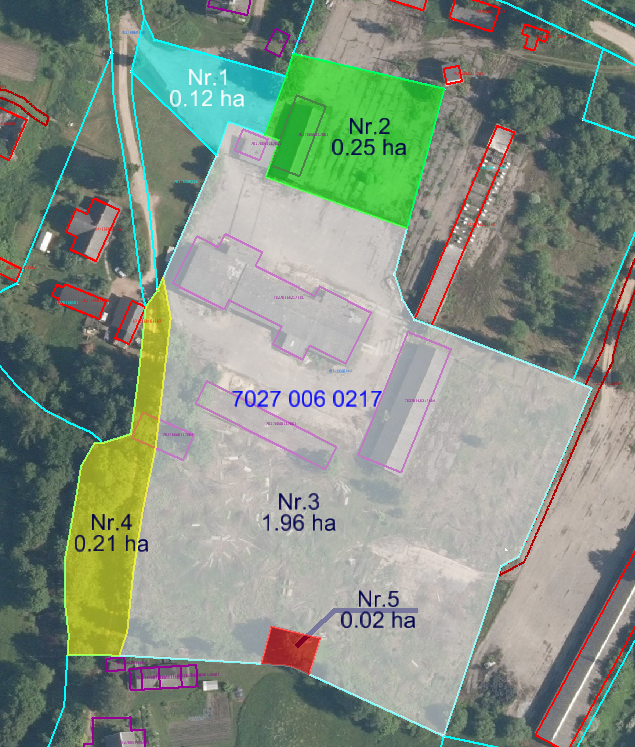 Datu avots https://www.lvmgeo.lv/kartes (Dati no VZD, LGIA, SIA “Karšu izdevniecība Jāņa Sēta) 2024. gada informācija*Shēmā norādītās platības tiks precizētas veicot zemes vienību kadastrālo uzmērīšanu.           Projektētās zemes vienības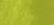 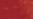 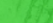    Zemes vienības esošā robeža